Figure S2: Kaplan-Meier estimates of overall survival by the DeepPET-OPSCC risk category, evaluated in the entire cohort with known HPV statusA   HPV+                                                                                          B   HPV– 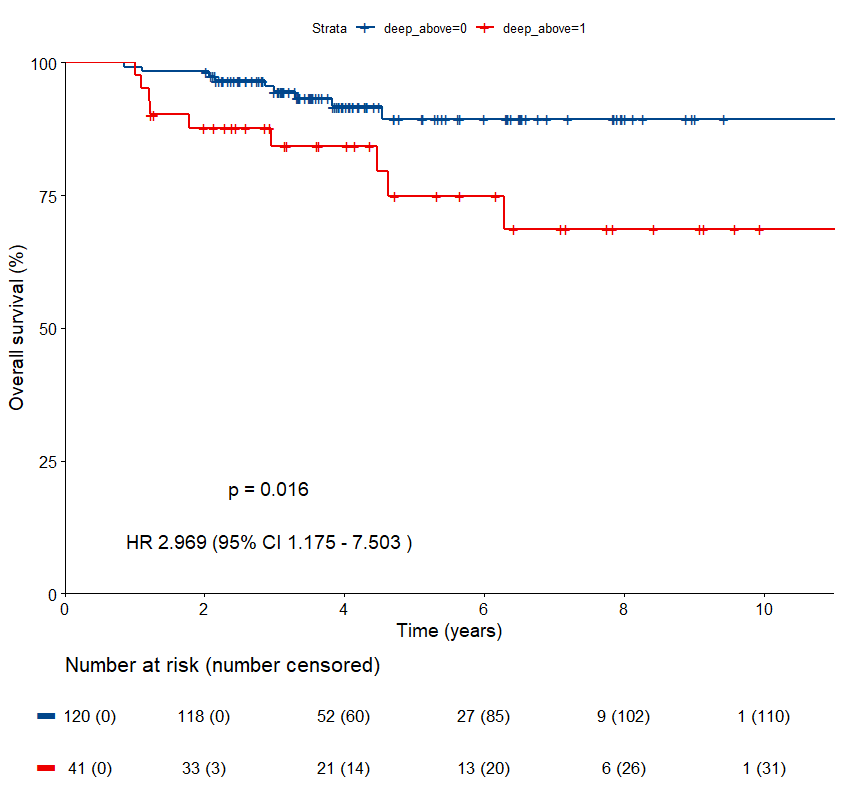 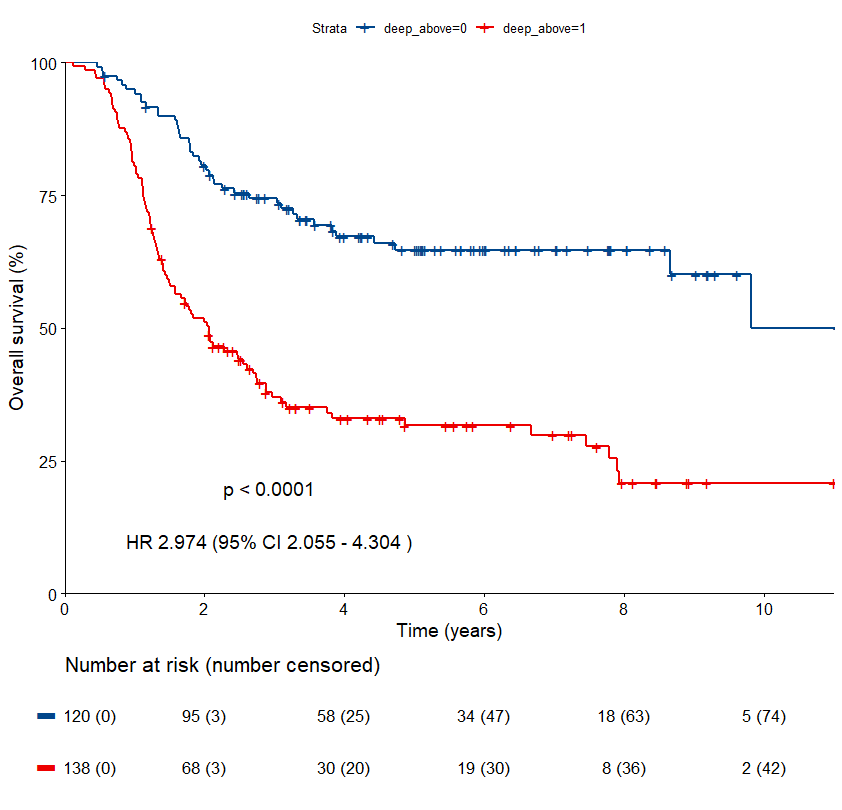 